ANEXO 1 – APOYO A LA DIFUSION ARTÍSTICA Y CULTURALFORMULARIO DE POSTULACIÓN 
APOYO A LA DIFUSIÓN ARTÍSTICA Y CULTURAL
2020ÁREA(S) ARTÍSTICA DE DESARROLLO DEL PROYECTOPARTICIPANTES CARACTERIZACIÓN DEL PROYECTO3.1 Objetivo general y objetivos específicos. Indique el objetivo general del proyecto desarrollado o en vías de desarrollo, detallando además los objetivos específicos (máximo 3 objetivos específicos). (Máximo 2000 caracteres)3.2 Descripción del proyecto. Describa su proyecto en detalle, desarrollando cada uno de los objetivos específicos indicados en el punto anterior. (Máximo 4000 caracteres). ACTIVIDAD DE DIFUSIÓN4.1 Descripción actividad difusión. Especifique qué actividad realizará para mostrar el resultado del proyecto. La actividad/es de difusión se refiere específicamente a la forma en que los resultados de su proyecto llegarán a la comunidad, tales como exhibición, presentación teatral, concierto, exposición, charla, participación en congreso o seminario, etc. (Máximo 2000 caracteres)4.2 Planificación actividad de difusión. Detalle de forma cronológica cada actividad que desarrollará para la ejecución de su proyecto, espacios contemplados para su realización, las personas que estarán a cargo de dichas actividades y gastos asociados. (Máximo 4.000 caracteres)4.3 Resultados esperados. Describa de manera breve los resultados esperados para la actividad de difusión. Impacto de la actividad, público estimado, etc.  (2000 caracteres)4.4 Plan de difusión. Indique las acciones que pretende llevar a cabo para contribuir a la difusión de la/s actividades de difusión y promoción a realizar. (Máximo 2000 caracteres)4.5 Indicadores de medición. Describa los indicadores de medición a utilizar. Serán aceptados como indicadores de medición de actividad registros cuantitativos y cualitativos tales como, recuento de públicos, encuestas y otros, artículos de prensa, críticas, vinculación del proyecto con nuevos proyectos de investigación y otros. FINANCIAMIENTO EXTERNOIndique cual es el financiamiento externo con que cuenta el proyecto para la realización de las etapas previas (investigación y/o producción).         6.  PROYECTOS VIGENTES 
Indique si al momento de la postulación el académico responsable tiene otros proyectos vigentes con fondos internos o externos (Fondos de Cultura, Fondecyt, Corfo, etc). Indique la fecha de cierre de los mismo. PRESUPUESTO CONSOLIDADOEl presupuesto debe ser formulado únicamente en las cuentas descritas en la tabla anterior.DETALLE PRESUPUESTARIOPLAN DE TRABAJO/ CARTA GANTT (Incluir más actividades si es necesario)Esta Carta Gantt corresponde a las actividades de difusión del proyecto.Académico(a) responsable del proyectoCentro/Núcleo/Escuela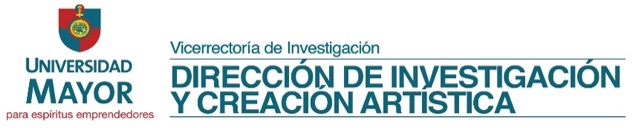 ANEXO 2 – APOYO A LA DIFUSION ARTÍSTICA Y CULTURALCARTA DE RECOMENDACIÓN
2020De: Nombre Director(a), Decano(a), Director(a) de Unidad Académica/EscuelaA: Dr. Patricio Manque, Vicerrector de Investigación Fecha: Santiago/ Temuco, día, mes, año.Junto con saludar, envío carta de apoyo al siguiente proyecto que postula al Fondo de Apoyo a la Difusión Artística y Cultural.Atentamente,Nombre Decano o DirectorFacultad XXXX o Centro XXXX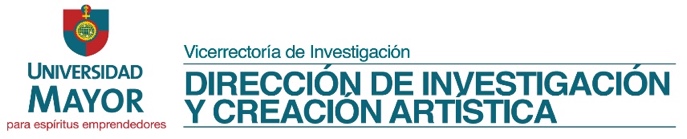 ANEXO 4 –APOYO A LA DIFUSIÓN ARTÍSTICA Y CULTURALCARTA DE COMPROMISO ESPACIO DE EXHIBICIÓN Y/O DIFUSIÓNDe: Representante Espacio de Exhibición y/o DifusiónA: Dr. Patricio Manque, Vicerrector de Investigación Fecha: Santiago/ Temuco, día, mes, añoYo (nombre del representate), (cargo), en representación de (nombre del espacio de exhibición o difusión) comprometo el uso de (sala o espacio de exhibición) para (nombre de la actividad que corresponda) del proyecto titulado (nombre del proyecto) que postula como responsable (nombre del responsable) al Fondo de Apoyo a la Difusión de la Creación Artística y Cultural 2020 de la Vicerrectoría de Investigación - Universidad Mayor.(nombre del espacio o medio) será usado en (fechas o meses de exhibición) distribuidas en (número de jornadas).___________________Firma del ResponsableTítulo del proyecto:ARQUITECTURAEDUCACIÓN ARTÍSTICAOTRAAUDIOVISUALARTES VISUALESANIMACIÓN DIGITALMÚSICADISEÑOTEATROPATRIMONIOLITERATURAResponsable del proyectoResponsable del proyectoResponsable del proyectoResponsable del proyectoNombre Categoría (estudiante, académico o colaborador)Carrera (si corresponde)RUT Centro / Núcleo / EscuelaCorreo electrónico Anexo (si corresponde)Periodo de Ejecución Proyecto Externo:Periodo de Ejecución Proyecto Externo:¿Qué proyecto? Marque con una “X” el casillero correspondiente al proyecto que desea postular¿Qué proyecto? Marque con una “X” el casillero correspondiente al proyecto que desea postular¿Qué proyecto? Marque con una “X” el casillero correspondiente al proyecto que desea postular¿Qué proyecto? Marque con una “X” el casillero correspondiente al proyecto que desea postularPeriodo de Ejecución Proyecto Externo:Periodo de Ejecución Proyecto Externo:¿Qué proyecto? Marque con una “X” el casillero correspondiente al proyecto que desea postular¿Qué proyecto? Marque con una “X” el casillero correspondiente al proyecto que desea postular¿Qué proyecto? Marque con una “X” el casillero correspondiente al proyecto que desea postular¿Qué proyecto? Marque con una “X” el casillero correspondiente al proyecto que desea postularPeriodo de Ejecución Proyecto Externo:Periodo de Ejecución Proyecto Externo:CONICYT  EspecifiquePeriodo de Ejecución Proyecto Externo:Periodo de Ejecución Proyecto Externo:CNTVCNTVCNTVInicio ExploraExploraExploraInicio CorfoCorfoCorfoTérminoFondos de Cultura EspecifiqueTérminoOtro EspecifiqueITEM MONTOHONORARIOSSUBCONTRATOSEQUIPOSSOFTWAREMATERIAL FUNGIBLEPASAJESVIATICOSSEMINARIOS, PUBLICACIONES Y DIFUSIÓNGASTOS GENERALESPROPIEDAD INTELECTUALTOTALITEMDETALLE Y JUSTIFICACIÓN DEL RECURSOMONTO20XX20XX20XX20XX20XX20XX20XX20XX20XX20XX20XX20XXActividades EneFebMarAbrMayJunJulAgoSepOct NovDicTítulo del proyecto:Nombre Responsable:RUT Responsable:Justificación de apoyo y valor del proyecto:Justificación de apoyo y valor del proyecto: